Број: 258-17-О/4Дана: 24.01.2018.ПРЕДМЕТ: ДОДАТНО ПОЈАШЊЕЊЕ КОНКУРСНЕ ДОКУМЕНТАЦИЈЕ БРОЈ 258-17-О - Набавка материјала за потребе Клинике за максолифацијалну хирургију и Клинике за ОРЛ у оквиру Клиничког центра Војводине. ПИТАЊA ПОТЕНЦИЈАЛНОГ ПОНУЂАЧА:,, Molimo Vas da nam odgovorite na pitanja u vezi javne nabavke broj 258-17-О: „Набавка материјала за потребе Клинике за максолифацијалну хирургију и Клинике за ОРЛ у оквиру Клиничког центра Војводине".Da li bi za Naručioca bilo prihvatljivo sledeće: 1.       Partija 1, stavka 2: 3D rektangularna plocica 3x2 otvora, titanijumska, debljine 1mm; da li je prihvatljiva pločica debljine 0,6mm?2.       Partija 1, stavka 5: Prava plocica za srednju trecinu lica, debljine 0,5mm sa 20 otvora , titanijumska, savitljiva;Da li je prihvatljiva pločica debljine 0,6mm i 24 otvora?3.       Partija 1, stavka 9: Prava plocica, debljine 0,5mm, 18 rupa, titanijumska;Da li je prihvatljiva pločica debljine 0,6mm i 16 rupa?4.       Partija 1, stavka 10: Plocica za orbitalnu ivicu, zakrivljena, debljine 0,5mm sa 10 otvora, titanijumska;da li je prihvatljiva pločica debljine 0,6mm?Molimo Vas da nam potvrdite prijem e-mail-a,Srdačan pozdrav,”ОДГОВОРИ НАРУЧИОЦА:Наручилац ће прихватити, као одговарајуће, све наведено.         С поштовањем, Комисија за јавну набавку 258-17-ОКЛИНИЧКИ ЦЕНТАР ВОЈВОДИНЕKLINIČKI CENTAR VOJVODINE21000 Нови Сад, Хајдук Вељкова 1, Војводина, Србија21000 Novi Sad, Hajduk Veljkova 1, Vojvodina, Srbijaтеl: +381 21/484 3 484www.kcv.rs, e-mail: tender@kcv.rs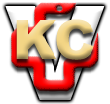 